Уважаемые коллеги!В 2020 году в Ярославской области проведен региональный мониторинг, направленный на изучение социально-психологических аспектов деятельности по профилактике и коррекции агрессивного и жестокого поведения детей в дошкольных образовательных организациях, в котором приняли участие более двух тысяч руководителей и специалистов. Результаты мониторинга представлены на семинаре-совещании «Профилактика агрессивного поведения детей дошкольного возраста», состоявшемся 17 февраля 2021года. Информируем о том, что материалы семинара-совещания размещены на сайте государственного учреждения Ярославской области «Центр профессиональной ориентации и психологической поддержки «Ресурс» (далее – ГУ ЯО «ЦПОиПП «Ресурс»). Ознакомиться с материалами можно перейдя по ссылке http://resurs-yar.ru/events/news/_/Справочная информация: Уханова Анна Владимировна, главный специалист ГУ ЯО «ЦПОиПП «Ресурс», тел.: (4852) 72-74-48.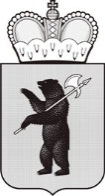 ДЕПАРТАМЕНТ ОБРАЗОВАНИЯЯРОСЛАВСКОЙ ОБЛАСТИСоветская ул., д. . Ярославль, 150000Телефон (4852) 40-18-95Факс (4852) 72-83-81e-mail: dobr@yarregion.ruhttp://yarregion.ru/depts/dobrОКПО 00097608, ОГРН 1027600681195,ИНН / КПП 7604037302 / 760401001__________________№______________На №           от           Руководителям органов местного самоуправления, осуществляющих управление в сфере образованияРуководителям муниципальных дошкольных образовательных организацийО материалах семинара-совещания по профилактике агрессивного поведения детей дошкольного возрастаС.В. АстафьеваЕремина Оксана Николаевна(4852)72-83-23Еремина Оксана Николаевна(4852)72-83-23